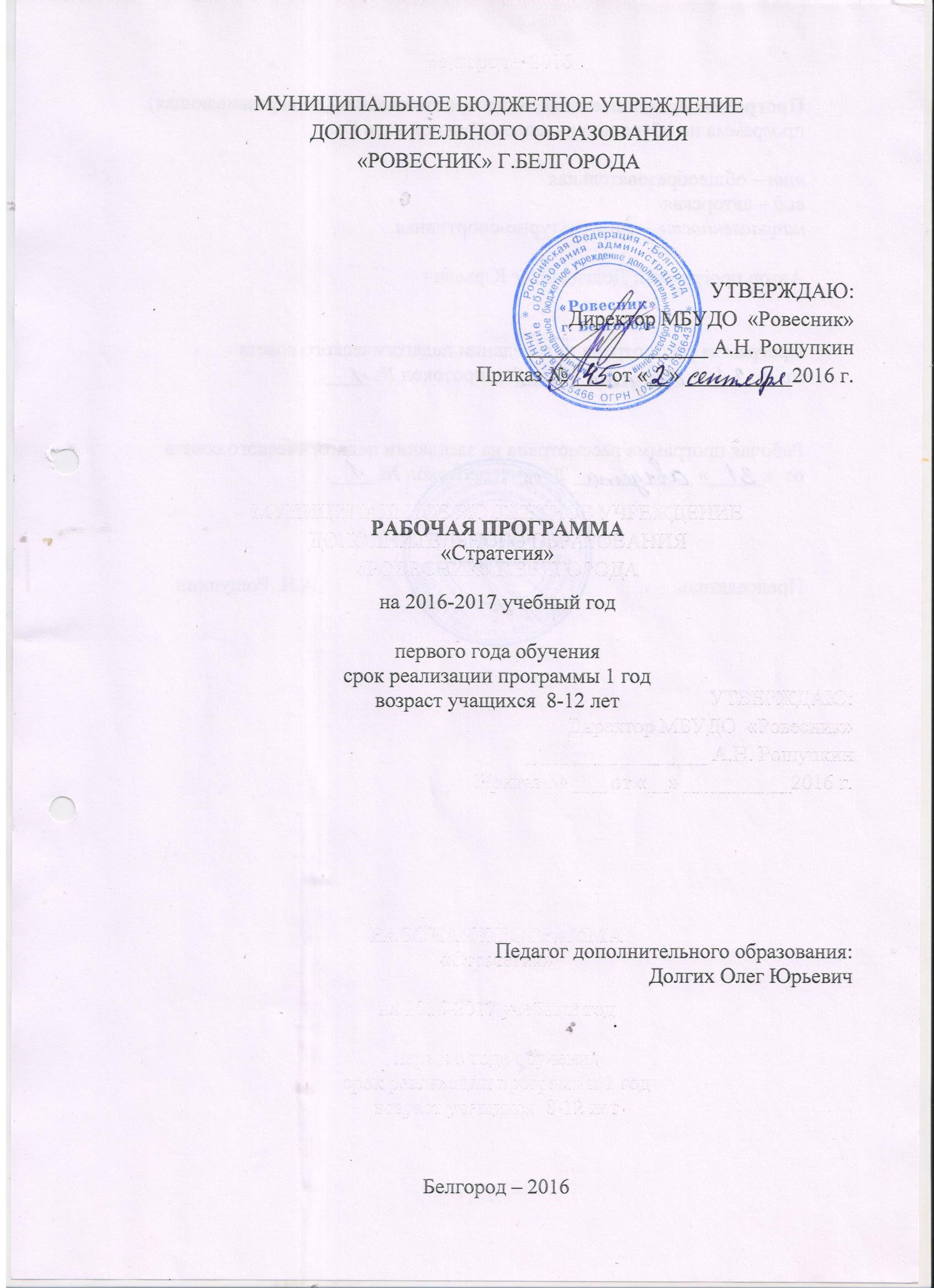 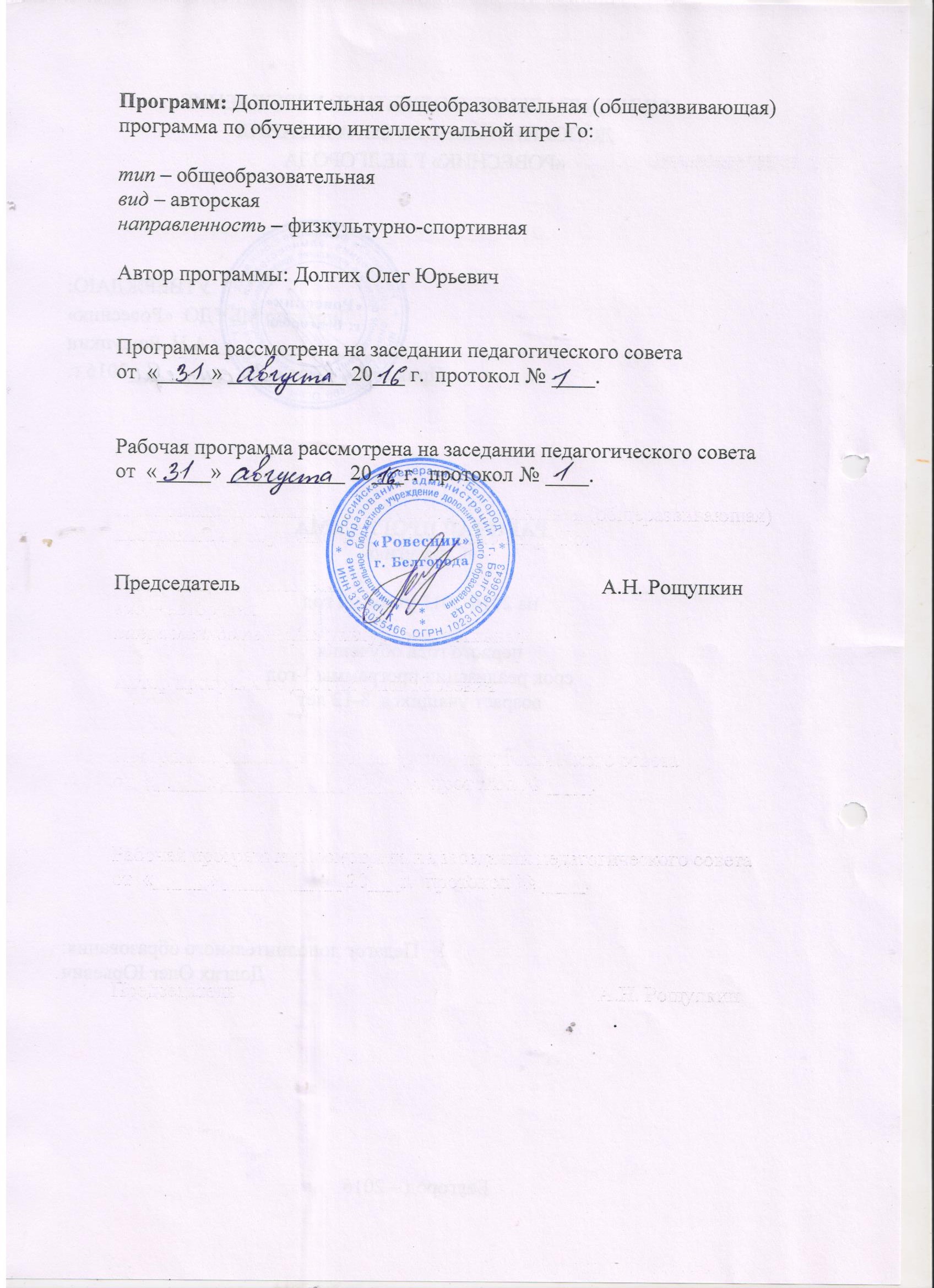 Календарно-тематический план первого года обучения2016 - 2017 год обученияДолгих О.Ю.№п/п№п/п№п/пКалендарныесрокиКалендарныесрокиТема учебного занятияТипиформазанятияКол-во часовСодержание деятельностиСодержание деятельностиВоспитательная работаДидактические материалы,техническое обеспечение№п/п№п/п№п/пКалендарныесрокиКалендарныесрокиТема учебного занятияТипиформазанятияКол-во часовТеоретическая часть занятия /форма организации деятельностиПрактическая часть занятия /форма организации деятельностиВоспитательная работаДидактические материалы,техническое обеспечение№п/п№п/п№п/пПредполагаемыеФактическиеТема учебного занятияТипиформазанятияКол-во часовТеоретическая часть занятия /форма организации деятельностиПрактическая часть занятия /форма организации деятельностиВоспитательная работаДидактические материалы,техническое обеспечениеРаздел 1. Вводное занятиеРаздел 1. Вводное занятиеРаздел 1. Вводное занятиеРаздел 1. Вводное занятиеРаздел 1. Вводное занятиеРаздел 1. Вводное занятиеРаздел 1. Вводное занятиеРаздел 1. Вводное занятиеРаздел 1. Вводное занятиеРаздел 1. Вводное занятиеРаздел 1. Вводное занятиеРаздел 1. Вводное занятие01.09Вводное занятие, инструктаж по технике безопасности. Правила поведения в кабинете.Занятие сообщения (изучения) новых знаний2Вводное занятие,  инструктаж по технике безопасности. Правила поведения в кабинете. Знакомство с детьми. Знакомство с работой клуба Игры Го, его программой и задачами. История игры Го. Го в России. Компьютерное Го.Формирование дисциплинированности, доброжелательного отношения друг к другуКомпьютер, интерактивная доска, мультимедийный проектор06.09Вводное занятие, инструктаж по технике безопасности. Правила поведения в кабинете.Занятие сообщения (изучения) новых знаний2Вводное занятие, инструктаж по технике безопасности. Правила поведения в кабинете. Знакомство с детьми. Знакомство с работой клуба Игры Го, его программой и задачами. История игры Го. Го в России. Компьютерное Го.Формирование дисциплинированности, доброжелательного отношения друг к другуКомпьютер, интерактивная доска, мультимедийный проекторРаздел 2.Правила ГоРаздел 2.Правила ГоРаздел 2.Правила ГоРаздел 2.Правила ГоРаздел 2.Правила ГоРаздел 2.Правила ГоРаздел 2.Правила ГоРаздел 2.Правила ГоРаздел 2.Правила ГоРаздел 2.Правила ГоРаздел 2.Правила ГоРаздел 2.Правила Го08.09Вводное занятие, инструктаж по технике безопасности. Правила поведения в кабинете. Ход. Правило съедения.Занятие сообщения (изучения) новых знаний2Вводное занятие, инструктаж по технике безопасности. Правила поведения в кабинете. Знакомство с детьми. Знакомство с работой клуба Игры Го, его программой и задачами. История игры Го. Го в России. Компьютерное Го.Что такое ход. Правило съедения. Съедение в центре, на краю, в углу. Съедение на поле недоступности.Развитие интеллектуальных качеств и мышленияКомпьютер, интерактивная доска, мультимедийный проектор13.09Вводное занятие, инструктаж по технике безопасности. Правила поведения в кабинете. Ход. Правило съедения.Занятие сообщения (изучения) новых знаний2Вводное занятие,  инструктаж по технике безопасности. Правила поведения в кабинете. Знакомство с детьми. Знакомство с работой клуба Игры Го, его программой и задачами. История игры Го. Го в России. Компьютерное Го.Что такое ход. Правило съедения. Съедение в центре, на краю, в углу. Съедение на поле недоступности.Развитие интеллектуальных качеств и мышленияКомпьютер, интерактивная доска, мультимедийный проектор15.09Правило ко.Занятие сообщения (изучения) новых знаний2Правило ко. Ко и не ко. Отличие ко от съедения в ответ на пробитие двух камней, отличие ко от защёлки.Отработка на доске изученных правил. Игра в атари-гоРазвитие интеллектуальных качеств и мышленияКомпьютер, интерактивная доска, мультимедийный проектор20.09Правило ко.Занятие сообщения (изучения) новых знаний2Правило ко. Ко и не ко. Отличие ко от съедения в ответ на пробитие двух камней, отличие ко от защёлки.Отработка на доске изученных правил. Игра в атари-гоРазвитие интеллектуальных качеств и мышленияКомпьютер, интерактивная доска, мультимедийный проектор22.09Понятие секи.Занятие сообщения (изучения) новых знаний2Понятие секи. Отличие секи от семеая. Подсчёт очков в секи.Разбор секи на доске.Развитие интеллектуальных качеств и мышленияКомпьютер, интерактивная доска, мультимедийный проектор27.09 Понятие секи.Занятие сообщения (изучения) новых знаний2Понятие секи. Отличие секи от семеая. Подсчёт очков в секи.Разбор секи на доске.Развитие интеллектуальных качеств и мышленияКомпьютер, интерактивная доска, мультимедийный проектор29.09 «Глаз»Занятие сообщения (изучения) новых знаний2Понятие «два глаза», глаз и ложный глаз, техника «никате».Построение на доске «бессмертных» отрядовРазвитие интеллектуальных качеств и мышленияКомпьютер, интерактивная доска, мультимедийный проектор04.10 «Глаз»Занятие сообщения (изучения) новых знаний2Понятие «два глаза», глаз и ложный глаз, техника «никате».Построение на доске «бессмертных» отрядовРазвитие интеллектуальных качеств и мышленияКомпьютер, интерактивная доска, мультимедийный проекторРаздел 3.Элементарная тактика ГоРаздел 3.Элементарная тактика ГоРаздел 3.Элементарная тактика ГоРаздел 3.Элементарная тактика ГоРаздел 3.Элементарная тактика ГоРаздел 3.Элементарная тактика ГоРаздел 3.Элементарная тактика ГоРаздел 3.Элементарная тактика ГоРаздел 3.Элементарная тактика ГоРаздел 3.Элементарная тактика ГоРаздел 3.Элементарная тактика ГоРаздел 3.Элементарная тактика Го06.10 Ойотоси.Занятие закрепления и развития знаний, умений, навыков2Как сделать ложный глаз в центре, на стране, в углу, атака глаза нападением, жертвой камня. Ойотоси. Ойотоси в центре, на краю, в углу.  Игра  у края доски. Необходимость защиты у края. Направление атаки при игре у края доски.Развитие интеллектуальных качеств и мышленияКомпьютер, интерактивная доска, мультимедийный проектор11.10 Ойотоси.Занятие закрепления и развития знаний, умений, навыков2Как сделать ложный глаз в центре, на стране, в углу, атака глаза нападением, жертвой камня. Ойотоси. Ойотоси в центре, на краю, в углу.  Игра  у края доски. Необходимость защиты у края. Направление атаки при игре у края доски.Развитие интеллектуальных качеств и мышленияКомпьютер, интерактивная доска, мультимедийный проектор13.10 Решение задач на ойотоси по книге Морино.Занятие закрепления и развития знаний, умений, навыков2Закрепление знаний об ойотоси.Решение задач на ойотоси по книге Морино.Развитие интеллектуальных качеств и мышленияКомпьютер, интерактивная доска, мультимедийный проектор18.10 Решение задач на ойотоси по книге Морино.Занятие закрепления и развития знаний, умений, навыков2Закрепление знаний об ойотоси.Решение задач на ойотоси по книге Морино.Развитие интеллектуальных качеств и мышленияКомпьютер, интерактивная доска, мультимедийный проектор20.10 Решение задач на ойотоси по книге Морино.Занятие закрепления и развития знаний, умений, навыков2Закрепление знаний об ойотоси.Решение задач на ойотоси по книге Морино.Развитие интеллектуальных качеств и мышленияКомпьютер, интерактивная доска, мультимедийный проектор25.10 Стандартные комбинации Го. Сичо. Гета.Занятие закрепления и развития знаний, умений, навыков2Стандартные комбинации Го. Сичо. Гета. В каких позициях возникает сичо. Почему нельзя вести свободноесичо. В каких позициях работает гета. Ограничения на гета.Развитие интеллектуальных качеств и мышленияКомпьютер, интерактивная доска, мультимедийный проектор27.10 Стандартные комбинации Го. Сичо. Гета.Занятие закрепления и развития знаний, умений, навыков2Стандартные комбинации Го. Сичо. Гета. В каких позициях возникает сичо. Почему нельзя вести свободноесичо. В каких позициях работает гета. Ограничения на гета.Развитие интеллектуальных качеств и мышленияКомпьютер, интерактивная доска, мультимедийный проектор1.11Решение задач на сичо и гета.Занятие закрепления и развития знаний, умений, навыков2Решение задач на сичо и гета.Развитие интеллектуальных качеств и мышленияКомпьютер, интерактивная доска, мультимедийный проектор3.11 Решение задач на сичо и гета.Занятие закрепления и развития знаний, умений, навыков2Решение задач на сичо и гета.Развитие интеллектуальных качеств и мышленияКомпьютер, интерактивная доска, мультимедийный проекторРаздел 4.Решение задачРаздел 4.Решение задачРаздел 4.Решение задачРаздел 4.Решение задачРаздел 4.Решение задачРаздел 4.Решение задачРаздел 4.Решение задачРаздел 4.Решение задачРаздел 4.Решение задачРаздел 4.Решение задачРаздел 4.Решение задачРаздел 4.Решение задач08.11 Решение задач в интернете на сервере goproblems.com.Занятие применения знаний, умений, навыков2Повторение ранее изученного материала. Рассмотрение партий и задач.Решение задач в интернете на сервере goproblems.com.Формирование дисциплинированности,навыков самостоятельной работыКомпьютер, интерактивная доска, мультимедийный проектор10.11 Решение задач в интернете на сервере goproblems.com.Занятие применения знаний, умений, навыков2Повторение ранее изученного материала. Рассмотрение партий и задач.Решение задач в интернете на сервере goproblems.com.Формирование дисциплинированности,навыков самостоятельной работыКомпьютер, интерактивная доска, мультимедийный проектор15.11 Решение задач в интернете на сервере goproblems.com.Занятие применения знаний, умений, навыков2Повторение ранее изученного материала. Рассмотрение партий и задач.Решение задач в интернете на сервере goproblems.com.Формирование дисциплинированности,навыков самостоятельной работыКомпьютер, интерактивная доска, мультимедийный проектор17.11 Решение задач в интернете на сервере goproblems.com.Занятие применения знаний, умений, навыков2Повторение ранее изученного материала. Рассмотрение партий и задач.Решение задач в интернете на сервере goproblems.com.Формирование дисциплинированности,навыков самостоятельной работыКомпьютер, интерактивная доска, мультимедийный проектор22.11 Решение задач по сборникам Кану Ёсинори 1, 2, книгамЗанятие применения знаний, умений, навыков2Повторение ранее изученного материала. Рассмотрение партий и задач.Решение задач по сборникам Кану Ёсинори 1, 2, книгамФормирование дисциплинированности,навыков самостоятельной работыКомпьютер, интерактивная доска, мультимедийный проектор24.11 Решение задач по сборникам Кану Ёсинори 1, 2, книгамЗанятие применения знаний, умений, навыков2Повторение ранее изученного материала. Рассмотрение партий и задач.Решение задач по сборникам Кану Ёсинори 1, 2, книгамФормирование дисциплинированности,навыков самостоятельной работыКомпьютер, интерактивная доска, мультимедийный проектор29.11 Решение задач по сборникам Кану Ёсинори 1, 2, книгамЗанятие применения знаний, умений, навыков2Повторение ранее изученного материала. Рассмотрение партий и задач.Решение задач по сборникам Кану Ёсинори 1, 2, книгамФормирование дисциплинированности,навыков самостоятельной работыКомпьютер, интерактивная доска, мультимедийный проектор1.12 Решение задач по сборникам Кану Ёсинори 1, 2, книгамЗанятие применения знаний, умений, навыков2Повторение ранее изученного материала. Рассмотрение партий и задач.Решение задач по сборникам Кану Ёсинори 1, 2, книгамФормирование дисциплинированности,навыков самостоятельной работыКомпьютер, интерактивная доска, мультимедийный проектор06.12 Решение задач по сборникам Кану Ёсинори 1, 2, книгамЗанятие применения знаний, умений, навыков2Повторение ранее изученного материала. Рассмотрение партий и задач.Решение задач по сборникам Кану Ёсинори 1, 2, книгамФормирование дисциплинированности,навыков самостоятельной работыКомпьютер, интерактивная доска, мультимедийный проекторРаздел 5.Элементы стратегии ГоРаздел 5.Элементы стратегии ГоРаздел 5.Элементы стратегии ГоРаздел 5.Элементы стратегии ГоРаздел 5.Элементы стратегии ГоРаздел 5.Элементы стратегии ГоРаздел 5.Элементы стратегии ГоРаздел 5.Элементы стратегии ГоРаздел 5.Элементы стратегии ГоРаздел 5.Элементы стратегии ГоРаздел 5.Элементы стратегии Го08.12 Стенка.Занятие формирования умений и навыков2Стенка. Не стенка. Стенка со слабостью. Построение стенки на доске. Развитие интеллектуальных качеств и мышленияКомпьютер, интерактивная доска, мультимедийный проектор13.12 Стенка.Занятие формирования умений и навыков2Стенка. Не стенка. Стенка со слабостью. Построение стенки на доске. Развитие интеллектуальных качеств и мышленияКомпьютер, интерактивная доска, мультимедийный проектор15.12 Понятие разрезание – соединение.Занятие формирования умений и навыков2Понятие разрезание – соединение.Решение задач на разрезание и соединение.Развитие интеллектуальных качеств и мышленияКомпьютер, интерактивная доска, мультимедийный проектор20.12 Направление игры при игре стенками.Занятие формирования умений и навыков2Направление игры при игре стенками. Выгодная – не выгодная стенка. Построение стенки на доске. Тессудзи на построение стенок.Развитие интеллектуальных качеств и мышленияКомпьютер, интерактивная доска, мультимедийный проектор22.12 Направление игры при игре стенками.Занятие формирования умений и навыков2Направление игры при игре стенками. Выгодная – не выгодная стенка. Построение стенки на доске. Тессудзи на построение стенок.Развитие интеллектуальных качеств и мышленияКомпьютер, интерактивная доска, мультимедийный проектор27.12 Построение выпуклых стенок.Занятие формирования умений и навыков2Построение выпуклых стенок.Развитие интеллектуальных качеств и мышленияКомпьютер, интерактивная доска, мультимедийный проектор29.12 Стенка и территория. Слабости стенок.Занятие формирования умений и навыков2Стенка и территория. Слабости стенок.Построение стенки на доске. Развитие интеллектуальных качеств и мышленияКомпьютер, интерактивная доска, мультимедийный проектор10.01 Стенка и территория. Слабости стенок.Занятие формирования умений и навыков2Стенка и территория. Слабости стенок.Построение стенки на доске. Развитие интеллектуальных качеств и мышленияКомпьютер, интерактивная доска, мультимедийный проектор12.01 Использование слабости стенок.Занятие формирования умений и навыков2Решение задач на нахождение слабости стенки и использование ее.Развитие интеллектуальных качеств и мышленияКомпьютер, интерактивная доска, мультимедийный проекторРаздел 6.Базовая техника ГоРаздел 6.Базовая техника ГоРаздел 6.Базовая техника ГоРаздел 6.Базовая техника ГоРаздел 6.Базовая техника ГоРаздел 6.Базовая техника ГоРаздел 6.Базовая техника ГоРаздел 6.Базовая техника ГоРаздел 6.Базовая техника ГоРаздел 6.Базовая техника ГоРаздел 6.Базовая техника Го17.01 Джосеки. Стандартные  розыгрыши.Комбинированное занятие.2Джосеки. Стандартные  розыгрыши. Разбор джосеки. Решение задач на построение джосеки.Развитие интеллектуальных качеств и мышленияКомпьютер, интерактивная доска, мультимедийный проектор19.01 Джосеки. Стандартные  розыгрыши.Комбинированное занятие.2Джосеки. Стандартные  розыгрыши. Разбор джосеки. Решение задач на построение джосеки.Развитие интеллектуальных качеств и мышленияКомпьютер, интерактивная доска, мультимедийный проектор24.01 Цукеджосеки. Основные варианты. Джосеки – вторжение   сан-сан   под   хоси.Комбинированное занятие.2Цукеджосеки. Основные варианты. Джосеки – вторжение   сан-сан   под   хоси.Развитие интеллектуальных качеств и мышленияКомпьютер, интерактивная доска, мультимедийный проектор26.01 Стандартные ошибки в джосеки.Комбинированное занятие.2Стандартные ошибки в джосеки. Цуке-нобиджосеки. Разбор джосеки. Решение задач на построение джосеки.Развитие интеллектуальных качеств и мышленияКомпьютер, интерактивная доска, мультимедийный проектор31.01  Стандартные ошибки в джосеки.Комбинированное занятие.2Стандартные ошибки в джосеки. Цуке-нобиджосеки. Разбор джосеки. Решение задач на построение джосеки.Развитие интеллектуальных качеств и мышленияКомпьютер, интерактивная доска, мультимедийный проектор2.02  Стандартные отклонения от джосеки.Комбинированное занятие.2Решение задач на построение джосеки и отклонения от него.Развитие интеллектуальных качеств и мышленияКомпьютер, интерактивная доска, мультимедийный проектор07.02  Понятие база.Комбинированное занятие.2Понятие база. База в углу, база на стороне. Построение баз. Разбор партий с использованием баз.Развитие интеллектуальных качеств и мышленияКомпьютер, интерактивная доска, мультимедийный проектор09.02  Понятие база.Комбинированное занятие.2Понятие база. База в углу, база на стороне. Построение баз. Разбор партий с использованием баз.Развитие интеллектуальных качеств и мышленияКомпьютер, интерактивная доска, мультимедийный проектор14.02 Построение и защита базы. База и соединение стенок.Комбинированное занятие.2Построение баз. Разбор партий с использованием баз.Развитие интеллектуальных качеств и мышленияКомпьютер, интерактивная доска, мультимедийный проекторРаздел 7.Теория ГоРаздел 7.Теория ГоРаздел 7.Теория ГоРаздел 7.Теория ГоРаздел 7.Теория ГоРаздел 7.Теория ГоРаздел 7.Теория ГоРаздел 7.Теория ГоРаздел 7.Теория ГоРаздел 7.Теория ГоРаздел 7.Теория Го16.02 Принципы игры в тактической борьбе. Базовые принципы игры в начале партии, в середине, в конце.Комбинированное занятие.2Принципы игры в тактической борьбе. Базовые принципы игры в начале партии, в середине, в конце. Почему выгодно начинать партию с углов.Разбор партий и решение задач.Формирование дисциплинированности, положительного отношения и интереса к учению.Развитие интеллектуальных качеств и мышленияКомпьютер, интерактивная доска, мультимедийный проектор21.02 Принципы игры в тактической борьбе. Базовые принципы игры в начале партии, в середине, в конце.Комбинированное занятие.2Принципы игры в тактической борьбе. Базовые принципы игры в начале партии, в середине, в конце. Почему выгодно начинать партию с углов.Разбор партий и решение задач.Формирование дисциплинированности, положительного отношения и интереса к учению.Развитие интеллектуальных качеств и мышленияКомпьютер, интерактивная доска, мультимедийный проектор28.02 Двойное атари, разрезание-соединение.Комбинированное занятие.2Принципы игры в тактической борьбе – двойное атари, разрезание-соединение. Базовые принципы игры в начале партии, в середине, в конце. Почему выгодно начинать партию с углов.Формирование дисциплинированности, положительного отношения и интереса к учению.Развитие интеллектуальных качеств и мышленияКомпьютер, интерактивная доска, мультимедийный проектор27.02 – 04.03Последовательность розыгрыша партии в начале.Практика форм.Комбинированное занятие.2Последовательность розыгрыша партии в начале.Практика форм. Разбор партий. Решение задач на захват – защиту.Формирование дисциплинированности, положительного отношения и интереса к учению.Компьютер, интерактивная доска, мультимедийный проектор2.03Последовательность розыгрыша партии в начале.Практика форм.Комбинированное занятие.2Последовательность розыгрыша партии в начале.Практика форм. Разбор партий. Решение задач на захват – защиту.Формирование дисциплинированности, положительного отношения и интереса к учению.Компьютер, интерактивная доска, мультимедийный проектор07.03 Форма «косуми», «тоби», «кейма».Комбинированное занятие.2Практика форм «косуми», «тоби», «кейма».Формирование дисциплинированности, положительного отношения и интереса к учению.Компьютер, интерактивная доска, мультимедийный проектор9.03 Формы для защиты. Форма для нападения. Стандартные слабые точки форм.Комбинированное занятие.2Формы для защиты. Форма для нападения. Стандартные слабые точки форм.Разбор партий и решение задач.Развитие интеллектуальных качеств и мышленияКомпьютер, интерактивная доска, мультимедийный проектор14.03 Формы для защиты. Форма для нападения. Стандартные слабые точки форм.Комбинированное занятие.2Формы для защиты. Форма для нападения. Стандартные слабые точки форм.Разбор партий и решение задач.Развитие интеллектуальных качеств и мышленияКомпьютер, интерактивная доска, мультимедийный проектор16.03 Использование стандартных слабых точек форм.Комбинированное занятие.2Разбор партий и решение задач.Развитие интеллектуальных качеств и мышленияКомпьютер, интерактивная доска, мультимедийный проекторРаздел 8.Аналитическая работа. Анализ сыгранных партийРаздел 8.Аналитическая работа. Анализ сыгранных партийРаздел 8.Аналитическая работа. Анализ сыгранных партийРаздел 8.Аналитическая работа. Анализ сыгранных партийРаздел 8.Аналитическая работа. Анализ сыгранных партийРаздел 8.Аналитическая работа. Анализ сыгранных партийРаздел 8.Аналитическая работа. Анализ сыгранных партийРаздел 8.Аналитическая работа. Анализ сыгранных партийРаздел 8.Аналитическая работа. Анализ сыгранных партийРаздел 8.Аналитическая работа. Анализ сыгранных партий21.03 Повторение ранее изученного материала.Занятие обобщения и систематизации знаний, умений2Повторение ранее изученного материала.Формирование требовательности к себе,развитие интеллектуальных качеств и мышленияКомпьютер, интерактивная доска, мультимедийный проектор23.03 Повторение ранее изученного материала.Занятие обобщения и систематизации знаний, умений2Повторение ранее изученного материала.Формирование требовательности к себе,развитие интеллектуальных качеств и мышленияКомпьютер, интерактивная доска, мультимедийный проектор28.03Решение задач.Занятие обобщения и систематизации знаний, умений2Решение задач.Формирование требовательности к себе,развитие интеллектуальных качеств и мышленияКомпьютер, интерактивная доска, мультимедийный проектор30.03Решение задач.Занятие обобщения и систематизации знаний, умений2Решение задач.Формирование требовательности к себе,развитие интеллектуальных качеств и мышленияКомпьютер, интерактивная доска, мультимедийный проектор04.04 Решение задач.Занятие обобщения и систематизации знаний, умений2Решение задач.Формирование требовательности к себе,развитие интеллектуальных качеств и мышленияКомпьютер, интерактивная доска, мультимедийный проектор06.04 Анализ и разбор партий.Занятие обобщения и систематизации знаний, умений2Анализ и разбор партий сыгранных друг с другом.Анализ и разбор партий сыгранных друг с другом.Формирование требовательности к себе,развитие интеллектуальных качеств и мышленияКомпьютер, интерактивная доска, мультимедийный проектор11.04 Анализ и разбор партий.Занятие обобщения и систематизации знаний, умений2Анализ и разбор партий сыгранных друг с другом.Анализ и разбор партий сыгранных друг с другом.Формирование требовательности к себе,развитие интеллектуальных качеств и мышленияКомпьютер, интерактивная доска, мультимедийный проектор13.04 Разбор партий различных профессионалов, разбор партий с чемпионатов.Занятие обобщения и систематизации знаний, умений2Разбор партий различных профессионалов, разбор партий с чемпионатов.Разбор партий различных профессионалов, разбор партий с чемпионатов.Формирование требовательности к себе,развитие интеллектуальных качеств и мышленияКомпьютер, интерактивная доска, мультимедийный проектор18.04 Разбор партий различных профессионалов, разбор партий с чемпионатов.Занятие обобщения и систематизации знаний, умений2Разбор партий различных профессионалов, разбор партий с чемпионатов.Разбор партий различных профессионалов, разбор партий с чемпионатов.Формирование требовательности к себе,развитие интеллектуальных качеств и мышленияКомпьютер, интерактивная доска, мультимедийный проекторРаздел 9.Правила игры в соревнованиях. Участие в соревнованиях.Раздел 9.Правила игры в соревнованиях. Участие в соревнованиях.Раздел 9.Правила игры в соревнованиях. Участие в соревнованиях.Раздел 9.Правила игры в соревнованиях. Участие в соревнованиях.Раздел 9.Правила игры в соревнованиях. Участие в соревнованиях.Раздел 9.Правила игры в соревнованиях. Участие в соревнованиях.Раздел 9.Правила игры в соревнованиях. Участие в соревнованиях.Раздел 9.Правила игры в соревнованиях. Участие в соревнованиях.Раздел 9.Правила игры в соревнованиях. Участие в соревнованиях.Раздел 9.Правила игры в соревнованиях. Участие в соревнованиях.20.04 Правила игры в соревнованиях.Комбинированное занятие.2Правила игры в соревнованиях. Тайминг. Формирование требовательности к себе,развитие интеллектуальных качеств и мышленияКомпьютер, интерактивная доска, мультимедийный проектор25.04Просмотр видеоматериалов с различных соревнований.Комбинированное занятие.2Просмотр видеоматериалов с различных соревнований.Просмотр видеоматериалов с различных соревнований.Формирование требовательности к себе,развитие интеллектуальных качеств и мышленияКомпьютер, интерактивная доска, мультимедийный проектор27.04 Просмотр видеоматериалов с различных соревнований.Комбинированное занятие.2Просмотр видеоматериалов с различных соревнований.Просмотр видеоматериалов с различных соревнований.Формирование требовательности к себе,развитие интеллектуальных качеств и мышленияКомпьютер, интерактивная доска, мультимедийный проектор02.05 Участие в соревновании.Комбинированное занятие.2Участие в соревновании.Формирование требовательности к себе,развитие интеллектуальных качеств и мышленияКомпьютер, интерактивная доска, мультимедийный проектор04.05 Участие в соревновании.Комбинированное занятие.2Участие в соревновании.Формирование требовательности к себе,развитие интеллектуальных качеств и мышленияКомпьютер, интерактивная доска, мультимедийный проектор11.05 Подведение итогов соревнований  Комбинированное занятие.2Подведение итогов соревнований  Формирование требовательности к себе,развитие интеллектуальных качеств и мышленияКомпьютер, интерактивная доска, мультимедийный проектор16.05 Разбор сыгранных  партийКомбинированное занятие.2Разбор сыгранных  партийФормирование требовательности к себе,развитие интеллектуальных качеств и мышленияКомпьютер, интерактивная доска, мультимедийный проектор18.05 Разбор сыгранных  партийКомбинированное занятие.2Разбор сыгранных  партийФормирование требовательности к себе,развитие интеллектуальных качеств и мышленияКомпьютер, интерактивная доска, мультимедийный проекторИТОГО144